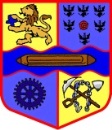 PERSON SPECIFICATIONSubject Leader for PhysicsATTRIBUTESDESCRIPTIONEDQUALIFICATIONS    Teaching QualificationQUALIFICATIONSGood Honours degree or equivalentQUALIFICATIONSA commitment to CPDQUALIFICATIONSEvidence of middle leadership trainingEXPERIENCEA track record of successful teaching with evidence of enhancing student achievementEXPERIENCEExperience of teaching Physics across the whole ability range at KS3 and KS4EXPERIENCEExperience of teaching Physics at KS5EXPERIENCEEvidence of leadership experienceEXPERIENCEInvolvement in departmental self-evaluationEXPERIENCEExperience of utilising data analysis for effective interventionKNOWLEDGEA thorough knowledge of the GCSE and National Curriculum requirements of the subjectKNOWLEDGEA knowledge of A Level requirements for Physics and an ability to teach at KS5KNOWLEDGEAn understanding of current educational initiatives including national priorities and legislationKNOWLEDGEA good knowledge and understanding of current curricular developments KNOWLEDGEAn understanding of what constitutes outstanding teachingPERSONAL QUALITIESA genuine belief in the value of each childPERSONAL QUALITIESThe ability to maintain a high standard of teaching which ensures all students are actively engaged in their learning and make excellent progressPERSONAL QUALITIESThe ability to establish an excellent climate for learningPERSONAL QUALITIESThe ability to lead and be part of a teamPERSONAL QUALITIESHigh levels of commitment, motivation and initiativePERSONAL QUALITIESAbility to use ICT to enhance the quality of learning within the classroomPERSONAL QUALITIESThe ability to relate well to all members of the schoolPERSONAL QUALITIESExcellent communication skillsPERSONAL QUALITIESHigh personal standards and high expectations of themselves and othersPERSONAL QUALITIESA flexible approach to school lifePERSONAL QUALITIESSense of humourPERSONAL QUALITIESA commitment to extra-curricular activities PERSONAL QUALITIESAn excellent health and attendance recordAPPLICATION AND LETTERThe letter should be clear and concise (no more than two sides) with organised viewsAPPLICATION AND LETTERThe letter should address the requirements of the post and clearly indicate why you have applied for this positionAPPLICATION AND LETTERApplication form should be fully completed and clearly legible